High School GSE Geometry
Unit 2 GSE Geometry District Common Assessment1.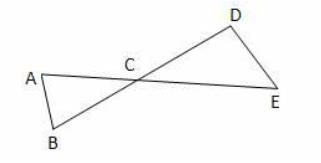 Given:  AE and BD bisect each other at C.  Which could be used to prove
∆ABC ≅ ∆EDC?Given:  AE and BD bisect each other at C.  Which could be used to prove
∆ABC ≅ ∆EDC?A.(SSS) If 3 sides of one triangle are congruent to 3 sides of another triangle, then the triangles are congruent.B.(SAS) If 2 sides and the angle between them in one triangle are congruent to 2 sides and the angle between them in another triangle, then the triangles are congruentC.(ASA) If 2 angles and the side between them of one triangle are congruent to 2 angles and the side between them of another triangle, then the triangles are congruent.D.(AAS) If 2 angles and a side not between them are congruent to 2 angles and a side not between them of another triangle, then the triangles are congruent.2.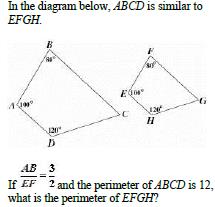 A.27B.18C.15D.83.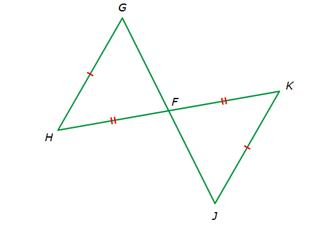 Which rule explains why these triangles are congruent?
Which rule explains why these triangles are congruent?
A.SSSB.SASC.AASD.None of the above4.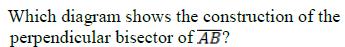 A.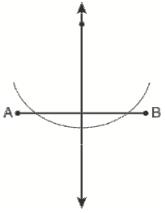 B.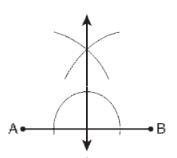 C.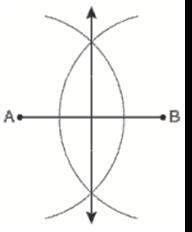 D.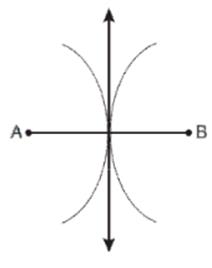 5.Triangle ABC is rotated 45˚ about a point C in a clockwise direction. What is the relationship between the triangle ABC and its image A'B'C'?Triangle ABC is rotated 45˚ about a point C in a clockwise direction. What is the relationship between the triangle ABC and its image A'B'C'?A.They are congruent.B.Each side of A'B'C' is 45 times as large as the sides of ABC.C.Each angle of A'B'C' is 45˚ larger than the angles of ABC.D.They have no relationship to each other.6.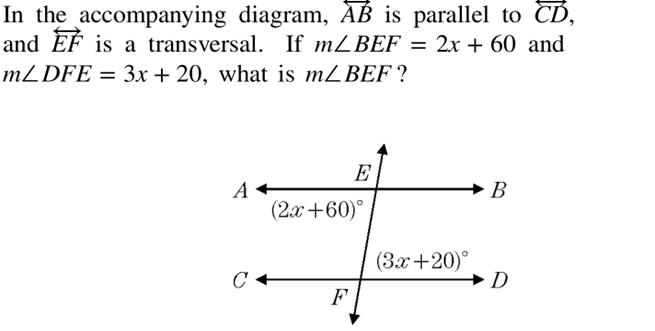 A.100B.20C.140D.407.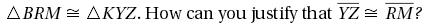 A.CPCTCB.SASC.ASAD.SSS8.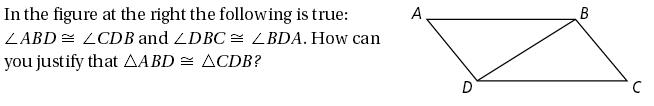 A.SASB.ASAC.SSSD.CPCTC9.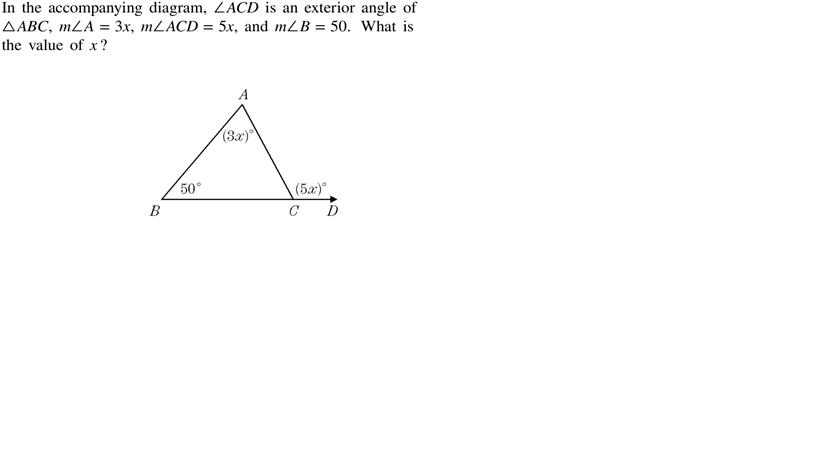 A.25B.30C.60D.10010.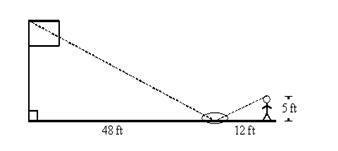 Michele wanted to measure the height of her school’s flagpole. She placed a mirror on the ground 48 feet from the flagpole, then walked backwards until she was able to see the top of the pole in the mirror. Her eyes were 5 feet above the ground and she was 12 feet from the mirror. Using similar triangles, find the height of the flagpole to the nearest tenth of a foot.Michele wanted to measure the height of her school’s flagpole. She placed a mirror on the ground 48 feet from the flagpole, then walked backwards until she was able to see the top of the pole in the mirror. Her eyes were 5 feet above the ground and she was 12 feet from the mirror. Using similar triangles, find the height of the flagpole to the nearest tenth of a foot.A.20 ftB.38.4 ftC.55 ftD.25 ft11.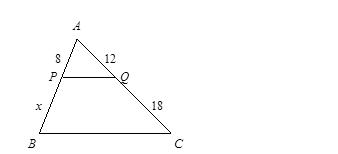 Use the Triangle Proportionality Theorem to find x, given that PQ || BC.
Use the Triangle Proportionality Theorem to find x, given that PQ || BC.
A.12B.6C.20D.2412.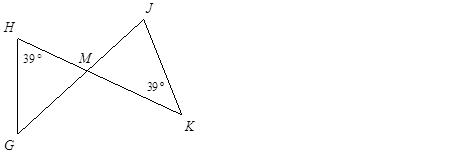 Are the two triangles similar? How do you know?Are the two triangles similar? How do you know?A.yes, by SSS ~B.yes, by SAS ~C.noD.yes, by AA ~13.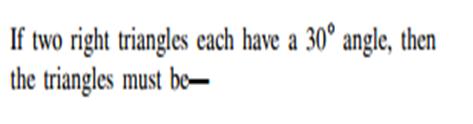 A.similarB.congruentC.obtuseD.equilateral14.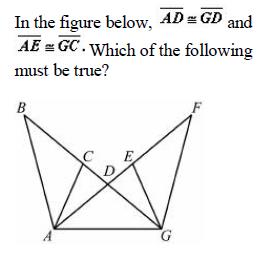 A.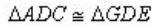 B.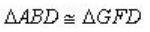 C.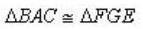 D.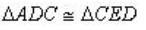 15.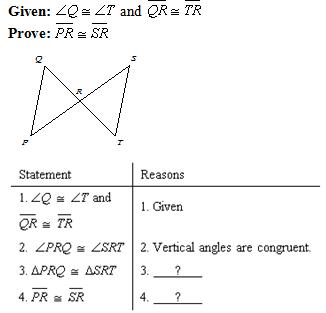 Supply the missing reason for the given proof.Supply the missing reason for the given proof.A.ASA; SubstitutionB.SAS; CPCTCC.AAS; CPCTCD.ASA; CPCTC16.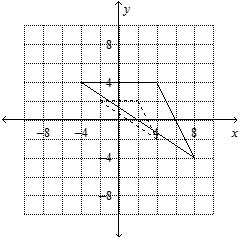 The dashed triangle is an image of the solid triangle. What is the scale factor of the image?
The dashed triangle is an image of the solid triangle. What is the scale factor of the image?
A.¼
B.½
C.⅔
D.217.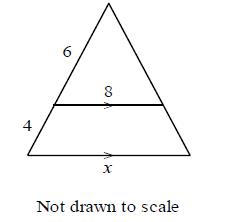 Explain why the triangles are similar. Then find the value of x.Explain why the triangles are similar. Then find the value of x.A.SSS Postulate; 5⅓
B.AA Postulate; 13⅓
C.SAS Postulate; 13⅓
D.AA Postulate; 5⅓
18.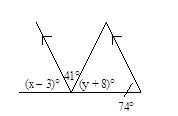 Find the values of x and y. The diagram is not to scale.
Find the values of x and y. The diagram is not to scale.
A.x = 77, y = 59B.x = 77, y = 57C.x = 57, y = 77D.x = 41, y = 5719.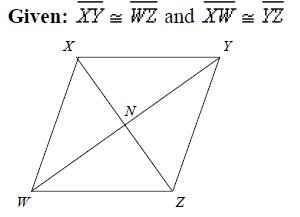 Based on the information given, can you determine that the quadrilateral must be a parallelogram? ExplainBased on the information given, can you determine that the quadrilateral must be a parallelogram? ExplainA.No; you cannot determine that the quadrilateral is a parallelogramB.Yes; two opposite sides are both parallel and congruent.C.Yes; opposite sides are congruent.D.Yes; diagonals of a parallelogram bisect each other.20.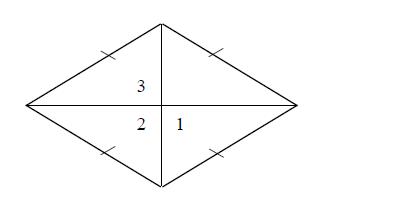 In the rhombus, m∠1 = 6x, m∠2 = x + y, and m∠3 = 18z. Find the value of each variable. The diagram is not to scale.
In the rhombus, m∠1 = 6x, m∠2 = x + y, and m∠3 = 18z. Find the value of each variable. The diagram is not to scale.
A.x = 15, y = 165, z = 10B.x = 30, y = 75, z = 10C.x = 15, y = 75, z = 5D.x = 30, y = 165, z = 5